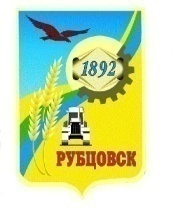 Администрация города РубцовскаАлтайского краяПОСТАНОВЛЕНИЕ31.03.2022 № 859Об утверждении ключевых показателей эффективности функционирования антимонопольного комплаенса в Администрации города Рубцовска Алтайского края на 2022 годВ соответствии с пунктом 6.1 Положения об организации в Администрации города Рубцовска Алтайского края системы внутреннего обеспечения соответствия требованиям антимонопольного законодательства (антимонопольного комплаенса), утвержденного постановлением Администрации города Рубцовска Алтайского края от 16.09.2020 № 2238, ПОСТАНОВЛЯЮ:1. Утвердить ключевые показатели эффективности функционирования антимонопольного комплаенса в Администрации города Рубцовска Алтайского края на 2022 год согласно приложению к настоящему постановлению. 2. Разместить настоящее постановление на официальном сайте Администрации города Рубцовска Алтайского края в информационно-телекоммуникационной сети «Интернет».3. Контроль за исполнением данного постановления возложить на первого заместителя Главы Администрации города Рубцовска – председателя комитета по финансам, налоговой и кредитной политике Пьянкова В.И.Глава города Рубцовска						       Д.З. ФельдманПриложение к постановлению Администрации города Рубцовска Алтайского краяот 31.03.2022 № 859Ключевые показатели эффективности функционирования антимонопольного комплаенса в Администрации города Рубцовска Алтайского края на 2022 год* При расчете коэффициента снижения количества нарушений антимонопольного законодательства со стороны Администрации города под нарушением антимонопольного законодательства понимаются:	возбужденные антимонопольным органом в отношении Администрации города дела о нарушении антимонопольного законодательства;	выданные антимонопольным органом Администрации города предупреждения о прекращении действий (бездействий), об отмене или изменении актов, которые содержат признаки нарушения антимонопольного законодательства, либо об устранении причин и условий, способствующих возникновению такого нарушения, и о принятии мер по устранению последствий такого нарушения;	направленные антимонопольным органом в Администрацию города предостережения о недопустимости совершения действий, которые могут привести к нарушению антимонопольного законодательства.	** К обучающим мероприятиям относится ознакомление сотрудников Администрации города с Положением об организации в Администрации города Рубцовска Алтайского края системы внутреннего обеспечения соответствия требованиям антимонопольного законодательства (антимонопольного комплаенса), с Федеральным законом от 26.07.2006 № 135- ФЗ «О защите конкуренции», а также проведение обучающих мероприятий по вопросам антимонопольного законодательства и антимонопольного комплаенса.Начальник отдела по организации управления и работе с обращениямиАдминистрации города Рубцовска Алтайского края				                                								 	А.В. Инютина№ п/пНаименование ключевого показателяФормула расчета ключевого показателяОтветственное структурное подразделение12341.Коэффициент снижения количества нарушений антимонопольного законодательства со стороны Администрации города Рубцовска Алтайского края (далее – Администрации города) (по сравнению с предыдущим периодом)КСН* = КНпп/Кноп, где:КСН – коэффициент снижения количества нарушений антимонопольного законодательства со стороны Администрации города по сравнению с предыдущим периодом;КНпп – количество нарушений антимонопольного законодательства со стороны Администрации города в предыдущем периоде;Кноп – количество нарушений антимонопольного законодательства со стороны Администрации города в отчетном периодеПравовой отдел Администрации города Рубцовска Отдел экономического развития и ценообразования Администрации города Рубцовска2.Доля проектов нормативно правовых актов Администрации города, в которых выявлены риски нарушения антимонопольного законодательства РФДпнпа = Кпнпа/Кноп, где:Дпнпа – доля проектов нормативно правовых актов Администрации города , в которых выявлены риски нарушения антимонопольного законодательства РФ;Кпнпа – количество проектов правовых актов, в которых Администрацией города выявлены риски нарушения антимонопольного законодательства РФ в отчетном году;КНоп – количество нормативно правовых актов Администрации города, в которых антимонопольным органом выявлены нарушения антимонопольного законодательства (в отчетном периоде).Правовой отдел Администрации города Рубцовска;отдел экономического развития и ценообразования Администрации города Рубцовска3.Доля нормативных правовых актов Администрации города, в которых выявлены риски нарушения антимонопольного законодательства РФДнпа = Кнпа/Кноп, где:Днпа – доля нормативных правовых актов Администрации города , в которых выявлены риски нарушения антимонопольного законодательства;Кнпа – количество нормативно правовых актов Администрации города, в которых Администрацией города выявлены риски нарушения антимонопольного законодательства в отчетном году;КНоп – количество нормативных правовых актов Администрации города, в которых антимонопольным органом выявлены нарушения антимонопольного законодательства РФ в отчетном году.Правовой отдел Администрации города Рубцовска;отдел экономического развития и ценообразования Администрации города Рубцовска4.Доля муниципальных служащих Администрации города, в отношении которых были проведены обучающие мероприятия по антимонопольному законодательству и антимонопольному комплаенсуДСо** = КСо/КСобщ, где:ДСо – доля муниципальных служащих Администрации города, с которыми были проведены обучающие мероприятия по антимонопольному законодательству и антимонопольному комплаенсу;КСо – количество муниципальных служащих Администрации города с которыми были проведены обучающие мероприятия по антимонопольному законодательству и антимонопольному комплаенсу;КСобщ – общее количество муниципальных служащих Администрации городаПравовой отдел Администрации города Рубцовска;отдел муниципальной службы и кадровой работы Администрации города РУбцовска